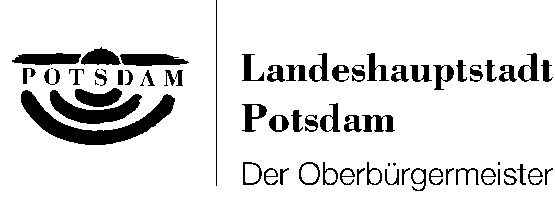 Fachbereich Ordnung und SicherheitBereich Allgemeine OrdnungsangelegenheitenArbeitsgruppe GewerbeangelegenheitenFriedrich-Ebert-Straße 79/8114469 PotsdamAntrag auf Erteilung einer Erlaubnis § 34h Abs. 1 S. 1 Gewerbeordnung (GewO) - Honorar-Finanzanlagenberater (vereinfachtes Verfahren)Antragsteller/in: Juristische Person (z. B. GmbH, AG)1. Antragsteller/in2.1. Angaben zur Person der/des gesetzlichen Vertreter/s(bei mehreren gesetzlichen Vertretern bitte Beiblatt verwenden)2.2 	Bei Tätigkeiten der Gesellschaft (=Antragsteller) als Geschäftsführende Gesellschafterin einer Personengesellschaft (z.B. OHG, KG, GmbH & Co.KG) auszufüllen: 2.3 	Beschäftigt die Gesellschaft eine/n oder mehrere Betriebsleiter/-in/-innen ein oder wird eine Zweigniederlassung Ihres Betriebes von einem/einer Beauftragten geleitet? nein 				ja		Falls ja, bitte Name, Vorname, Staatsangehörigkeit, Geburtsort, Geburtsname und Wohnanschrift angeben:3.	Angaben zum Umfang der ErlaubnisBeantragt wird die Erlaubnis als Honorar-Finanzanlagenberater nach § 34h Abs. 1 S. 1 GewO für die Anlageberatung im Sinne des § 1 Abs. 1a Nr. 1a KWG im Umfang der Bereichsausnahme des § 2 Abs. 6 S. 1 Nr. 8 KWG zu: Produktkategorie 1:	Anteile oder Aktien an inländischen offenen  Investmentvermögen,                 		offenen  EU-Investmentvermögen oder ausländischen offenen                		Investmentvermögen, die nach dem Kapitalanlagegesetzbuch vertrieben                		werden dürfen Produktkategorie 2:  Anteile oder Aktien an inländischen geschlossenen Investmentvermögen,                		geschlossenen EU-Investmentvermögen oder ausländischen geschlossenen              		Investmentvermögen, die nach dem Kapitalanlagegesetzbuch vertrieben              		werden dürfen Produktkategorie 3:  Vermögensanlagen im Sinne des § 1 Absatz 2 VermAnlG4. 	Angaben zu gewerberechtlichen Erlaubnisverfahren:Haben Sie bereits bei einer anderen Stelle einen Antrag auf Erlaubnis nach § 34h Abs. 1 S. 1 GewO gestellt? ja		 nein Falls ja, bei welcher Stelle:					________________________Sind Sie bereits im Besitz einer weiteren Erlaubnis zur Ausübung einer gewerblichen Tätigkeit (z. B. nach §§ 34c, 34d, 34e oder 34 f GewO) oder haben Sie eine solche Erlaubnis beantragt?  ja		 nein Falls ja, welche Erlaubnis, Ausstellungsdatum und zuständige Stelle: 			________________________Achtung: Gewerbetreibende nach § 34h GewO (Honorar-Finanzanlagenberater) dürfen kein Gewerbe nach § 34f GewO (Finanzanlagenvermittler) ausüben. Sind Sie bereits in dem von der Bundesanstalt für Finanzdienstleistungsaufsicht geführten Register   (§ 2 Abs. 10 S. 6 KWG) als vertraglich gebundener Vermittler eingetragen?  ja		 nein Achtung: Eine gleichzeitige Eintragung als Honorar-Finanzanlagenberater im Vermittlerregister (gem. § 11a Abs. 1 GewO) und als vertraglich gebundener Vermittler in dem von der Bundesanstalt für Finanzdienstleistungsaufsicht geführten Register (gem. § 2 Abs. 10 S. 6 KWG) ist in der Regel nicht zulässig. 5. 	Angaben zu Zuverlässigkeit und Vermögensverhältnissen5.1 	Angaben zu anhängigen Straf-, Bußgeld- oder Gewerbeuntersagungsverfahren in den letzten fünf Jahren:Ist oder war gegen einen gesetzlichen Vertreter oder den/die Betriebsleiter/in oder den/die mit der Leitung einer Zweigniederlassung Beauftragten des/der Antragstellers/in ein Strafverfahren anhängig?									 ja		 neinWird oder wurde gegen einen gesetzlichen Vertreter oder den/die Betriebsleiter/in oder den/die mit der Leitung einer Zweigniederlassung Beauftragten strafrechtlich ermittelt? 					 ja		 neinWird oder wurde gegen den/die Antragsteller/in oder einen gesetzlichen Vertreter oder den/die Betriebsleiter/in oder den/die mit der Leitung einer Zweigniederlassung Beauftragten des/der Antragstellers/in ein Bußgeldverfahren wegen Verstößen bei einer gewerblichen Tätigkeit betrieben? 									 ja		 neinIst oder war gegen den/die Antragsteller/in oder eine/n gesetzliche/n Vertreter/in oder den/die Betriebsleiter/in oder den/die mit der Leitung einer Zweigniederlassung Beauftragten ein Gewerbeuntersagungsverfahren anhängig?									 ja		 nein Wenn vorstehend ja, bei welcher Staatsanwaltschaft, welchem Gericht oder welcher Behörde?_____________________________________________________________________5.2 	Angaben zu den Vermögensverhältnissen
Ist über das Vermögen des/der Antragstellers/in ein Insolvenzverfahren eröffnet						 ja		 nein
oder die Eröffnung mangels Masse abgelehnt worden? 			 ja		 neinHat der/die Antragsteller/in eine eidesstattliche Versicherung abgegeben 						 ja		 neinoder liegt eine entsprechende Haftanordnung vor?			 ja		 nein6. 	Erforderliche UnterlagenFür die Bearbeitung des Antrags sind folgende Unterlagen im vereinfachten Verfahren erforderlich: Erlaubnisurkunde nach § 34 f GewO im Original Versicherungsnachweis für die Tätigkeit als Honorar-Finanzanlagenberater6.1 	Aktueller Auszug aus dem Handels-, Genossenschafts- oder Vereinsregister liegt bei wird nachgereichtDatenschutzrechtlicher Hinweis: Die erfragten personenbezogenen Daten werden zur weiteren Bearbeitung benötigt. Ihre Erhebung erfolgt gemäß § 13 Bundesdatenschutzgesetz, den einschlägigen landesrechtlichen Datenschutzvorschriften und § 34h GewO.Ich/wir versichern, dass die Gesellschaft ihre Tätigkeit als Honorar-Finanzanlagenberater gemäß den Vorgaben des § 34h GewO i. V. m. der FinVermV ausüben wird und insbesondere die gesetzlich geforderte Unabhängigkeit von der Produktgeberseite i. S. v. § 34h Abs. 1 S. 1 GewO besteht und eingehalten wird. Ich versichere ferner die Richtigkeit und Aktualität aller vorstehenden Angaben und eingereichten Unterlagen._______________________                         	__________________________Ort, Datum						UnterschriftIm Handels- Genossenschafts- oder Vereinsregister eingetragener Name mit Rechtsform Im Handels- Genossenschafts- oder Vereinsregister eingetragener Name mit Rechtsform IHK Ident-Nr. (soweit vorhanden)Registergericht und -nummerRegistergericht und -nummerRegistergericht und -nummerStraße, Hausnummer der HauptniederlassungStraße, Hausnummer der HauptniederlassungStraße, Hausnummer der HauptniederlassungPLZPLZOrtTelefon FaxE-MailGewerbliche Niederlassungen in den letzten fünf Jahren (von - bis: Straße, Hausnummer, PLZ, Ort)Gewerbliche Niederlassungen in den letzten fünf Jahren (von - bis: Straße, Hausnummer, PLZ, Ort)Gewerbliche Niederlassungen in den letzten fünf Jahren (von - bis: Straße, Hausnummer, PLZ, Ort)FamiliennameFamiliennameVorname (Rufname bitte unterstreichen)Vorname (Rufname bitte unterstreichen)Vorname (Rufname bitte unterstreichen)Geburtsname (nur bei Abweichung)Geburtsname (nur bei Abweichung)GeburtsdatumGeburtsdatumGeburtsdatumGeburtsortGeburtsortStaatsangehörigkeitStaatsangehörigkeitStaatsangehörigkeitAnschrift des Hauptwohnsitzes (Straße, Hausnummer)Anschrift des Hauptwohnsitzes (Straße, Hausnummer)Anschrift des Hauptwohnsitzes (Straße, Hausnummer)Anschrift des Hauptwohnsitzes (Straße, Hausnummer)Anschrift des Hauptwohnsitzes (Straße, Hausnummer)PLZPLZPLZOrtOrtTelefon FaxFaxFaxE-MailHauptwohnsitze in den letzten fünf Jahren: (von - bis: Straße, Hausnummer, PLZ, Ort):Im Handelsregister eingetragener Name der Personengesellschaft mit Rechtsform Im Handelsregister eingetragener Name der Personengesellschaft mit Rechtsform Im Handelsregister eingetragener Name der Personengesellschaft mit Rechtsform Handelsregistergericht und -nummer Handelsregistergericht und -nummer Handelsregistergericht und -nummer Straße, Hausnummer der HauptniederlassungStraße, Hausnummer der HauptniederlassungStraße, Hausnummer der HauptniederlassungPLZ, OrtPLZ, OrtPLZ, OrtTelefon FaxE-Mail